Ассамблеи государств – членов ВОИСПятьдесят пятая серия заседанийЖенева, 5 – 14 октября 2015 г.ДОПУСК НАБЛЮДАТЕЛЕЙДокумент подготовлен Секретариатом	В документе A/55/INF/1 содержится перечень наблюдателей, допущенных к участию в пятьдесят пятой серии заседаний Ассамблей государств-членов ВОИС и (Ассамблей) Союзов, административные функции которых выполняет ВОИС.	Наблюдатель, допущенный к участию в заседаниях Ассамблей, также приглашается к участию в аналогичном качестве в заседаниях комитетов, рабочих групп или других вспомогательных органов Ассамблей, если их тематика представляет прямой интерес для этого наблюдателя.	В последний раз решения о допуске наблюдателей к участию в заседаниях некоторых Ассамблей, были приняты на пятьдесят четвертой серии заседаний Ассамблей государств-членов ВОИС, состоявшихся 22 – 30 сентября 2014 г. (документ A/54/13, пункты 137 –146).	За прошедшее время к Генеральному директору обратились перечисленные ниже организации с просьбой допустить их к участию в работе Ассамблей в качестве наблюдателя, сопроводив свое ходатайство необходимой информацией.  В частности,(a)	МЕЖПРАВИТЕЛЬСТВЕННЫЕ ОРГАНИЗАЦИИ (МПО):(i)	Европейская организация публичного права (EPLO).(b)	МЕЖДУНАРОДНЫЕ НЕПРАВИТЕЛЬСТВЕННЫЕ ОРГАНИЗАЦИИ (НПО):(i)	Ассоциация архивов и учетной документации (ARA);(ii)	Конфедерация объединений пользователей патентной информации (CEPIUG);(iii)	Европейская ассоциация в поддержку биопромышленности (EUROPABIO);(iv)	Международный совет коммерциализации объектов интеллектуальной собственности, лтд. (IIPCC);  и(v)	Фонд MALOCA Internationale.(c)	НАЦИОНАЛЬНЫЕ НЕПРАВИТЕЛЬСТВЕННЫЕ ОРГАНИЗАЦИИ (НПО):(i)	Ассоциация поверенных Испании при международных организациях по вопросам интеллектуальной и промышленной собственности (AGESORPI);(ii)	Общество авторского права Финляндии;  и(iii)	Фонд Nest.	В приложениях к настоящему документу приводятся краткие сведения по каждой из перечисленных выше организаций, в частности описание их целей, структуры и членского состава.	Ассамблеям государств-членов ВОИС и Союзов, административные функции которых выполняет ВОИС, каждой в той мере, в какой это ее касается, предлагается принять решение в отношении ходатайств организаций, перечисленных в пункте 4, выше, о допуске к участию в качестве наблюдателя и включить МПО, указанную в пункте 4(а)(i), в категорию C (региональные межправительственные организации).[Приложение I следует]ДОПУСК МЕЖПРАВИТЕЛЬННЫХ ОРГАНИЗАЦИЙ (мпо) В КАЧЕСТВЕ НАБЛЮДАТЕЛЕЙЕвропейская организация публичного права (EPLO)Штаб-квартира.  EPLO была учреждена 21 июня 2007 г.;  штаб-квартира Организации находится в Афинах, Греция.Цели.  Основная цель EPLO состоит в формировании и распространении новых знаний в области публичного права, включая национальное, сравнительное и общеевропейское публичное право, права защиты прав человека, экологического и международного права, а также их институционализации и пропаганде европейских ценностей в мире с помощью инструментов публичного права.  Для этого EPLO организует и поддерживает научно-исследовательскую деятельность и предлагает образовательные и обучающие программы.  Что касается институционализации, то Организация оказывает помощь демократическим институтам Европы и мира.  EPLO видит свою миссию в том, чтобы создать почву для охраны и защиты прав интеллектуальной собственности (ПИС) в Европейском союзе (ЕС) и за его пределами, включая направленное использование средств защиты авторского права и борьбы с пиратством, с помощью подготовки кадров и программ технической помощи. Структура.  Основными руководящими органами EPLO являются Генеральная Ассамблея, Правление, Исполнительный комитет и Европейский ученый совет.  Главным должностным лицом является директор, назначаемый Правлением по рекомендации Европейского ученого совета. Членский состав.  В настоящее время в состав EPLO входят десять государств-членов:  Албания, Армения, Босния и Герцеговина, Кипр, Грузия, Греция, Италия, Республика Молдова, Румыния и Сербия.  Еще несколько государств заявили о своем намерении присоединиться к Организации.  [Приложение II следует]СВЕДЕНИЯ О МЕЖДУНАРОДНЫХ НЕПРАВИТЕЛЬСТВЕННЫХ ОРГАНИЗАЦИЯХ (нпо) (НА ОСНОВЕ ИНФОРМАЦИИ, ПОЛУЧЕННОЙ ОТ УКАЗАННЫХ НПО)Ассоциация архивов и учетной документации (ARA)Штаб-квартира.  Ассоциация архивов и учетной документации (ARA) появилась в мае 2010 г. в результате слияния трех организаций (Общества архивариусов, Национального архивного совета и Ассоциации главных архивариусов местного правительства);  штаб-квартира этого объединения расположена в Соединенном Королевстве.Цели.  Основная миссия ARA заключается в том, чтобы озвучивать согласованную позицию по всем вопросам, касающимся архивов, документоведения и архивного хранения в Соединенном Королевстве и Ирландии.  ARA культивирует, поощряет и стремится развивать уважение к документации и архивам, а также основы управления, обеспечения доступа и использования соответствующих ресурсов.  Кроме того, Ассоциация является профессиональным объединением всех участников системы документоведения и архивоведения в Соединенном Королевстве и Ирландии.Структура.  За руководство Ассоциацией отвечает выборный Совет, в состав которого входят Председатель, заместитель Председателя, казначей, почетный секретарь и не более восьми директоров.  В сфере ответственности Совета лежит общее руководство и выработка политического курса Ассоциации.  Руководитель, отвечающий за реализацию политических решений, назначается Советом директоров и наделен полномочиями действовать от имени Ассоциации.Членский состав.  Прием в члены Ассоциации открыт для любого заинтересованного лица; в состав Ассоциации входят зарегистрированные члены, обычные члены, студенты, почетные пожизненные члены, аффилированные члены, имеющие статус юридических или физических лиц.  Ассоциация насчитывает в общей сложности 2 332 члена в Соединенном Королевстве и Ирландии.Конфедерация объединений пользователей патентной информации (CEPIUG)Штаб-квартира.  Конфедерация сообществ пользователей патентной информации (CEPIUG) была создана в 2008 г., ее штаб-квартира находится в Севилье, Испания.Цели.  Конфедерация призвана повышать профессиональную репутацию и компетенцию сообщества пользователей патентной информации и служить для своих членов площадкой для дискуссии и сотрудничества.  Конфедерация также стремится участвовать в обсуждениях, ведущихся на разных уровнях с национальными и международными патентными органами, доводить до них свою позицию и предлагать варианты усовершенствования, особенно в области патентной информации и документации (в том числе по вопросам о классификациях, стандартах, публикациях, базах данных, инструментах поиска и т.д.). Структура.  Главным руководящим органом Конфедерации является Совет Конфедерации, в состав которого входят не менее четырех человек, каждый из которых представляет разных членов.  Участниками Совета являются Председатель, заместитель Председателя, секретарь и собственно члены. Членский состав.  В настоящее время Конфедерация насчитывает девять ассоциаций специалистов в области патентной информации из Бельгии, Дании, Франции, Германии, Италии, Нидерландов, Швеции и Соединенного Королевства общим числом 800 человек. Европейская ассоциация в поддержку биопромышленности (EUROPABIO)Штаб-квартира.  Европейская ассоциация в поддержку биопромышленности (EUROPABIO) была создана в 2002 г. и зарегистрирована в Брюсселе, Бельгия.  Цели.  EUROPABIO призвана представлять интересы биопромышленности, включая представительств европейских и международных объединений, организаций и институтов, в Европе, главным образом научно-технические, нормативные и институциональные интересы.  Для достижения своих целей Ассоциация организует встречи рабочих групп и различные мероприятия. Структура.  Основными руководящими органами Ассоциации являются Генеральная Ассамблея, а также Совет, в состав которого входят не более 28 членов, включая Председателя, заместителя Председателя, казначея и собственно членов.  Члены Совета назначаются и освобождаются от своих функций по решению Генеральной Ассамблеи.  Генеральный секретарь обеспечивает текущее руководство деятельностью Ассоциации и следит за ее надлежащим функционированием.Членский состав.  В состав Ассоциации входят 60 членов (компании, действующие в том или ином государстве-члене, и национальные неправительственные ассоциации (НПО), представляющие отрасль биопромышленности в государстве-члене), а также 13 ассоциированных членов (региональные организации по разработке биотехнологии, научные учреждения, коммерческие, финансовые, управляющие или сервисные компании). Международный совет коммерциализации объектов интеллектуальной собственности, лтд. (IIPCC)Штаб-квартира.  IIPCC был учрежден 7 мая 2014 г.;  штаб-квартира объединения находится в Гонконге, Китай.Цели.  IIPCC видит свою задачу в том, чтобы пропагандировать ПИС и просвещать общество по данной тематике.  IIPCC выполняет роль консультативного органа при других организациях по всем вопросам, касающимся подготовки, создания, коммерциализации и иного использования ПИС, он рекомендует передовые методы работы, стандарты и сертификацию, а также формирует и поддерживает экосистему для создания и коммерциализации прав ИС. Структура.  Главным руководящим органом IIPCC является Совет управляющих, который выбирает ответственного секретаря. Членский состав.  В настоящее время членский состав Совета насчитывает свыше 20 тыс. человек и включает физических лиц (как постоянных членов, так и учащихся), объединения и другие субъекты.  MALOCA InternationaleШтаб-квартира.  Maloca Internationale является объединением, созданным в 2014 г. в Боготе, Колумбия.  Организация имеет две штаб-квартиры – в Боготе и Мокоа, Колумбия.  Объединение также зарегистрировано в Швейцарии в качестве ассоциации для целей международной деятельности.Цели.  Цель Организации состоит в том, чтобы защищать исконные духовные ценности в качестве важнейшего элемента культуры коренных народов, а также делиться опытом, знаниями и духовным наследием коренных народов со Швейцарией и сообществом наций.  MALOCA Internationale также служит для представителей коренных народов и гражданского общества площадкой, на которой они могут сформулировать свои цели в контексте переговорного процесса в рамках Организации Объединенных Наций (ООН).  Объединение ведет свою деятельность в нескольких направлениях: отстаивает интересы коренных народов в рамках системы ООН, обеспечивает доступ к здравоохранению в Колумбии, опираясь на традиционные медицинские знания коренных народов, принимает меры по сохранению исконных культуры и знаний народов колумбийской части Амазонки и проводит исследовательскую и просветительскую работу в области лекарственных растений Колумбии, известных коренным народам. Структура.  Основным руководящим органом Организации является Совет директоров в составе трех членов (с заместителями), Председателя, заместителя Председателя, казначея и секретаря.  Объединение также имеет исполнительного директора, заместителя исполнительного директора и международного представителя, избираемых семью учредителями; эти лица проводят в жизнь решения, принятые Советом директоров.  При этом они действуют в качестве законных представителей Организации. Членский состав.  MALOCA Internationale имеет семь независимых членов.[Приложение III следует]СВЕДЕНИЯ О НАЦИОНАЛЬНЫХ НЕПРАВИТЕЛЬСТВЕННЫХ ОРГАНИЗАЦИЯХ (нпо) (НА ОСНОВЕ ИНФОРМАЦИИ, ПОЛУЧЕННОЙ ОТ УКАЗАННЫХ НПО)Ассоциация поверенных Испании при международных организациях по вопросам интеллектуальной и промышленной собственности (AGESORPI)Штаб-квартира.  Ассоциация поверенных Испании при международных организациях по вопросам интеллектуальной и промышленной собственности (AGESORPI) была создана в 1987 г.; штаб-квартира Ассоциации находится в Барселоне, Испания. Цели.  Миссия Ассоциации состоит в том, чтобы представлять интересы своих членов перед испанскими властями и организациями, а также структурами ЕС, Европейского патентного ведомства (ЕПВ) и ВОИС.  Ассоциация также призвана формулировать рекомендации, повышать авторитет своих членов в профессиональном плане и обеспечивать уважение и соблюдение европейских и испанских нормативно-правовых документов. Структура.  Руководящими органами Ассоциации являются Генеральная Ассамблея и Правление (состоящее из Председателя, двух заместителей Председателя и казначея).Членский состав.  Членский состав Ассоциации насчитывает 82 члена и включает обычных членов (имеют право голоса и могут быть выбраны в члены Правления), специальных и почетных членов.  Право стать обычным членом Ассоциации предоставлено всем физическим лицам, имеющим зарегистрированный служебный адрес в Испании.Общество авторского права ФинляндииШтаб-квартира.  Общество авторского права Финляндии было основано в 1965 г. и имеет штаб-квартиру в Хельсинки, Финляндия. Цели.  Общество авторского права Финляндии видит свою основную задачу в том, чтобы стать национальным дискуссионным клубом по вопросам политики в области авторского права.  Общество призвано поощрять разработку законодательства и международного авторскоправового режима и повышать уровень знаний в сфере авторского права среди широкой аудитории.  Общество также выполняет роль независимого форума для обмена информацией, мнениями и опытом в области авторского права.Структура.  Руководящими органами являются Правление и Ежегодное совещание членов Общества.Членский состав.  Общество авторского права Финляндии насчитывает 400 членов, в числе которых фигурируют физические лица, занимающиеся вопросами авторского права в рамках своей профессиональной деятельности, а также ассоциации и компании, производящие или использующие объекты, охраняемые авторским правом, в коммерческой деятельности.  Членами Общества также являются юристы, ученые и другие специалисты, имеющие профессиональный интерес к авторскому праву. Фонд NestШтаб-квартира.  Фонд Nest был учрежден в 2009 г. и имеет штаб-квартиру в Дели, Индия. Цели.  Одна из главных целей Фонда Nest состоит в том, чтобы просвещать и информировать общественность Индии по вопросам интеллектуальной собственности, а также связанных с ней прав и обязанностей, используя аудиовизуальные, печатные и электронные средства, а также ряд других каналов, например изобразительное искусство, живопись и ремесла.  Фонд ставит перед собой и другую задачу – охранять и пропагандировать интеллектуальную собственность, охранять и сохранять традиционные знания, традиционные выражения культуры и самобытные знания народов Индии.  Структура.  Руководящим органом является Попечительский совет в составе Председателя, под руководством которого проходят все заседания Совета, секретаря (отвечает за общее управление фондом) и казначея.Членский состав.  Фонд Nest насчитывает в 390 индивидуальных членов и предусматривает два вида членства (пожизненные члены и студенты).   [Конец приложения III и документа]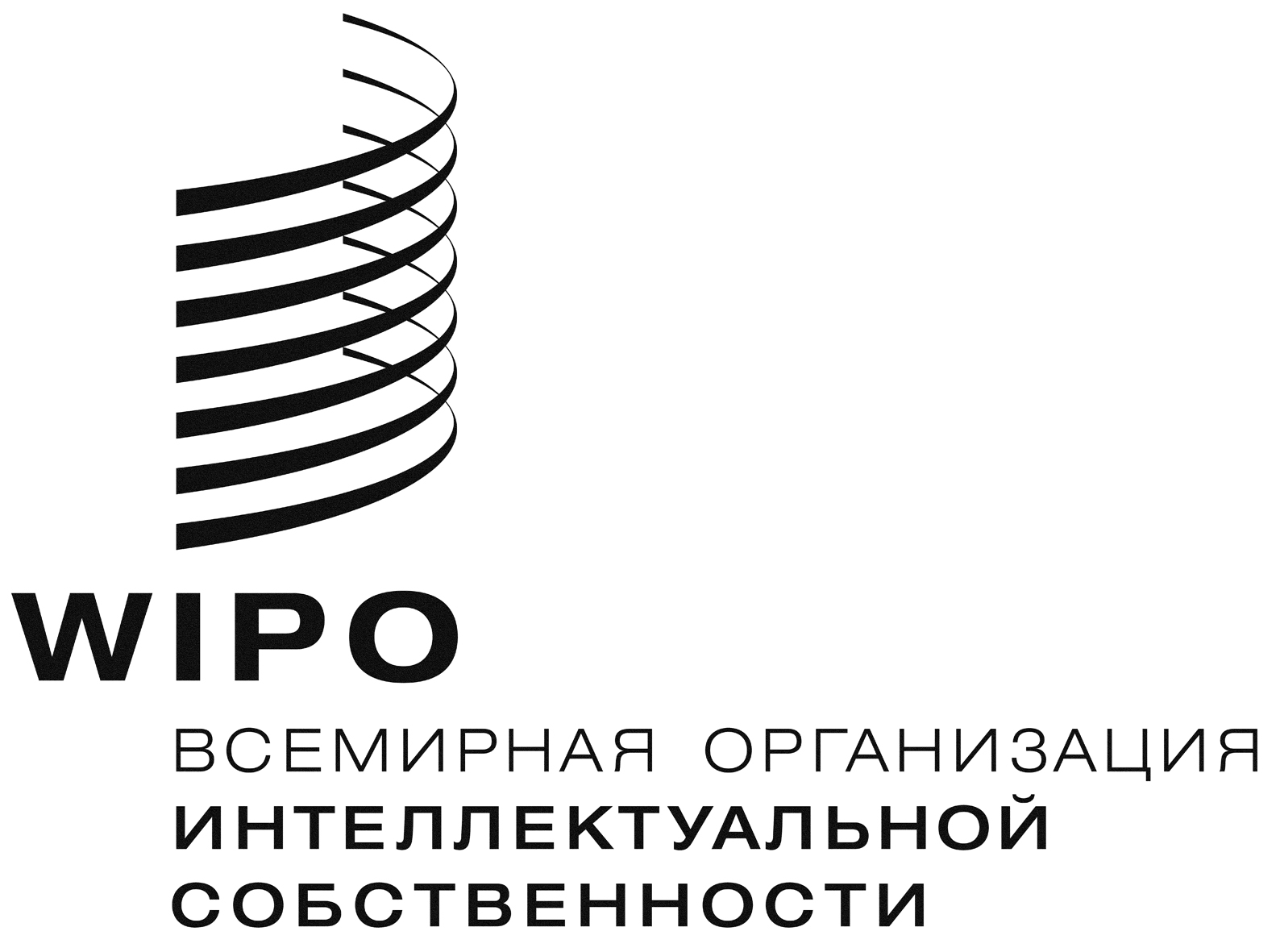 RA/55/2    A/55/2    A/55/2    оригинал:  английскийоригинал:  английскийоригинал:  английскийДата:  4 августа 2015 г.Дата:  4 августа 2015 г.Дата:  4 августа 2015 г.